МЕТОДИЧЕСКИЕ РЕКОМЕНДАЦИИПО ВЫПОЛНЕНИЮ ВЫПУСКНОЙ КВАЛИФИКАЦИОННОЙ РАБОТЫ (ДИПЛОМНОЙ РАБОТЫ)Содержание ВКРВыпускная квалификационная работа - это комплексная самостоятельная работа с элементами	самостоятельных	исследований,	включающая	теоретический	анализ проблемы (ситуации) и решение конкретных практических задач, вытекающих из нее. Работа должна быть написана научным стилем, логически последовательно. Не следует употреблять как излишне пространных и сложно построенных предложений, так и чрезмерно кратких, лаконичных фраз, слабо между собой связанных, допускающих двойное толкование и т.п.ВКР (дипломная работа) не пишется от первого лица, исключаются формулировки типа «Я рассмотрел», «Целью моей работы», «Я считаю» и т.д. Работа должна быть написана с применением нейтральных формулировок типа «Можно сделать вывод», «Было проведено исследование».В выпускной квалификационной работе (дипломной работе) должно быть соблюдено единство	 стиля	изложения,	обеспечена	орфографическая, синтаксическая и стилистическая грамотность в соответствии с нормами современного русского языка.По содержанию ВКР (дипломная работа) может носить практический или научно-исследовательский характер.По структуре ВКР (дипломная работа) практического характера состоит из следующих разделов:- введения, в котором раскрываются актуальность и значение темы, формулируются цели и задачи работы;- основной части, которая обычно состоит из двух разделов:а)  в первом разделе содержатся теоретические основы разрабатываемой темы;б) вторым разделом является практическая часть, которая представлена расчетами, графиками, таблицами, схемами и т.п.;- заключения, в котором содержатся выводы и рекомендации относительно возможностей практического применения материалов работы;- библиографического списка; - приложения.По структуре ВКР научно-исследовательского характера состоит из следующих разделов:- введения, в котором раскрывается актуальность и значение темы,	определяются цели и задачи исследования;- основной части, которая обычно состоит из двух разделов:а) в первом разделе содержатся теоретические основы разрабатываемой темы, дана история вопроса, уровень разработанности проблемы в теории и практике;б) второй раздел представлен практической частью (элементами исследовательской работы), в которой содержатся план проведения исследования, характеристики методов исследовательской	работы,	обоснование	выбранного	метода,	основные	этапы исследования, обработка и анализ результатов научно-исследовательской работы;- заключения, в котором содержатся выводы и рекомендации о возможности применения полученных результатов;- списка использованных источников; - приложений.Общие требования к оформлению дипломной работы по ГОСТУВ соответствии с упомянутым выше ГОСТом к оформлению дипломной работы предъявляются следующие требования.Печать работы выполняется односторонним методом на листах бумаги формата А4.Текст работы форматируется следующим образом:рекомендуемый шрифт: Times New Roman (в ГОСТе тип шрифта не прописан, однако подавляющее большинство образовательных учреждений используют именно его). При этом ГОСТ допускает использование дополнительного шрифта при выделении каких-либо терминов, формул и т.п.;размер шрифта основного текста (для его обозначения используется термин кегль): не менее 12 (наиболее распространён 14);выравнивание текста: по ширине;междустрочный интервал: 1,5 строки;размеры полей страницы: левое – не менее 3 см, правое – не менее 1 см, нижнее и верхнее – не менее 2 см (ввиду того, что в каждом университете данный параметр зачастую различается, размер полей лучше уточнять в методических указаниях ВУЗа, в котором будет сдаваться работа);абзацный отступ первой строки: 1,25 см.Общая нумерация страниц начинается по порядку с титульного листа. При этом номер страницы на титульнике не проставляется, а печатается, начиная со второй страницы. Помещается он, как правило, внизу по центру страницы, без использования дополнительных символов (тире или точки). Оформляя нумерацию, также лучше изучить стандарт оформления дипломной работы вашего ВУЗа, так как в каждом образовательном учреждении свои правила касательно начала нумерации страниц (со второй страницы либо начиная с введения) и положения номера на страницы (например, на многих факультетах МГУ и СПБГУ требуют, чтобы номер располагался вверху страницы).При написании названий печатных материалов (журналов, статей, монографий и т.п.) используются кавычки формата «…..», а при цитировании формата “…..”.Для акцентирования внимания на важных моментах работы можно использовать полужирный либо курсивный шрифт. Например, во введении часто выделяются слова «предмет, объект, актуальность» и т.п.Правила оформления заголовков в дипломеЗаголовки – это названия структурных частей диплома, в которых коротко и чётко отражается содержание входящих в них элементов работы (глава, подглава и т.п.). Для удобства, требования к оформлению заголовков мы разделим на две части.Правила ГОСТа и стандарты, применяемые в большинстве ВУЗов:Нумерация разделов обязательна и оформляется с использованием арабских цифр;Нумерация структурных элементов работы (глава, подглава и пункт) производится без точки в конце;Кроме того точка не ставится и после самого заголовка;Величина расстояния между текстом структурной части и заголовком должна равняться 15 мм (при 1,5 интервале это одна пустая строка). Заголовок раздела отделяется от заголовка подраздела расстоянием в 8 мм;При использовании в заголовке какого-либо уточнения (например «глава 1») после номера ставится точка;Заголовки структурных элементов работы печатаются с новой страницы.Пункты правил ГОСТа, отличающиеся в каждом конкретном ВУЗе:Следуя указаниям ГОСТа, заголовки должны печататься прописными буквами (то есть капслоком). На практике большинство российских ВУЗов от этого отошли и требуют оформлять заголовки как обычный текст, а именно строчными буквами, начиная с заглавной.При оформлении заголовков используется выравнивание по центру, подзаголовки выравниваются с помощью абзацного отступа.Оформление содержания дипломной работСодержание – обязательный элемент дипломной работы, который располагается после титульного листа и включает в себя перечисление всех структурных частей работы. Помимо самих заголовков, в нём указываются номер страницы, на которой начинается обозначенный элемент содержания. Содержание оформляется не вручную, а с помощью специальных настроек текстового редактора. Например, в Word’е это автособираемое оглавление, которое можно найти в меню «Ссылки».Лист «СОДЕРЖАНИЕ»На листе «Содержание» должны быть перечислены следующие обязательные пункты (пример оформления листа)СОДЕРЖАНИЕВВЕДЕНИЕ1. ТЕОРЕТИЧЕСКИЙ РАЗДЕЛ1.1. Наименование первого пункта первой главы1.2. Наименование второго пункта первой главы1.3. Образы на показе весна – лето 20__2. ПРАКТИЧЕСКИЙ РАЗДЕЛ2.1. Выбор моделей для демонстрации2.2. Инструкционно-технологические карты по выполнению2.3. Расчет финансовых показателей салона красотыЗАКЛЮЧЕНИЕСПИСОК ИСТОЧНИКОВ ЛИТЕРАТУРЫПРИЛОЖЕНИЕ А (три модели в портретном варианте изображенные цветными карандашами на акварельной бумаге формата А4)ПРИЛОЖЕНИЕ Б (фотоматериал поэтапного выполнения практической работы на модели)Правила оформления иллюстраций в дипломеИллюстрации нужно размещать непосредственно после окончания абзаца, в котором они впервые упомянуты. Если для соблюдения этого правила на странице не хватает места, то иллюстрации следует располагать в начале следующей страницы. В качестве иллюстрации, как правило, используются фотографии, чертежи, схемы и другие изображения. Многие сегодня допускают размещение иллюстративного материала не в тексте работы, а в приложении. Так или иначе, в тексте дипломной работы должны присутствовать ссылки на все размещённые иллюстрации.Все иллюстрации подписываются словом «Рисунок» и нумеруются с помощью арабских цифр по порядку в пределах каждой главы. Таким образом, номер иллюстрации будет состоять из номера главы и порядкового номера самой иллюстрации, разделенных точкой («Рисунок 2.4» – четвертая иллюстрация второй главы).  Не допускается сокращения слова «Рисунок».Например: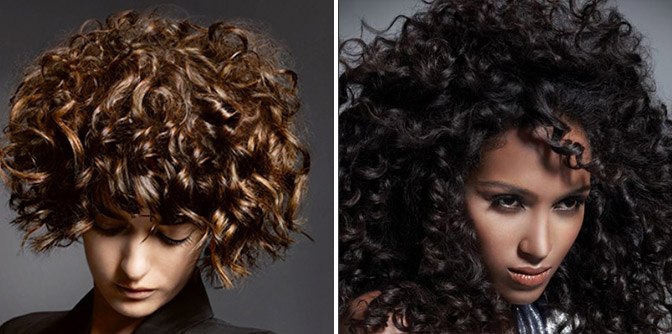 Рисунок 1.1.4                      Рисунок 2.1.4Правила оформления таблицПравильное оформление дипломной работы включает в себя использование таблиц в тех случаях, когда это помогает лучше воспринимать большое количество числовых данных, а также для сравнения каких-либо показателей. При оформлении таблиц соблюдайте следующие правила:Нумерация оформляется также как и у иллюстраций – арабскими цифрами по порядку в пределах раздела. К примеру, «Таблица 2.3» – третья таблица во втором разделе;Если таблица располагается в основной части работы, то она должна размещаться непосредственно после абзаца, в котором она была впервые упомянута;Допускается оформление таблиц в приложении. В таком случае нумерация будет вестись отдельно, без указания номера раздела;Если дипломная работа содержит только одну таблицу, то она обозначается как «Таблица 1»;Как и в случае с иллюстрациями, слово «Таблица» нельзя сокращать;Наименование таблицы размещается слева над самой таблицей, без использования абзацного отступа;Если таблица не помещается на одной странице, то название проставляется только над её первой частью, а нижняя граница таблицы не проводится;В работе должны быть проставлены ссылки на все размещённые в дипломе таблицы;Дипломная работа образец оформления таблиц:Таблица 2.3Правила оформления приложений в конце дипломаПриложения дипломной работы оформляются в отдельный раздел, в который помещаются различные иллюстративные материалы, увеличивающие наглядность исследования. Приложения оформляют как продолжение работы, размещая в порядке их упоминания в тексте. Страницы, на которых расположены приложения, включаются в общую нумерацию.Каждое приложение нужно начинать с новой страницы, подмечая его словом «Приложение» вверху посередине строки либо в правом углу. Приложения нумеруют буквами русского алфавита, например, «Приложение А». Для нумерации не используются буквы Ё, З, О, Ч, Ъ, Ь, Ы, Й. Если в дипломе используется только одно приложение, оно обозначается как «Приложение А».В приложении А, представить три образа по теме ВКР в портретном варианте. Каждый образ нарисовать цветными карандашами на акварельной бумаге формата А4.Порядок оформления приложений дипломной работы, образец:Приложение А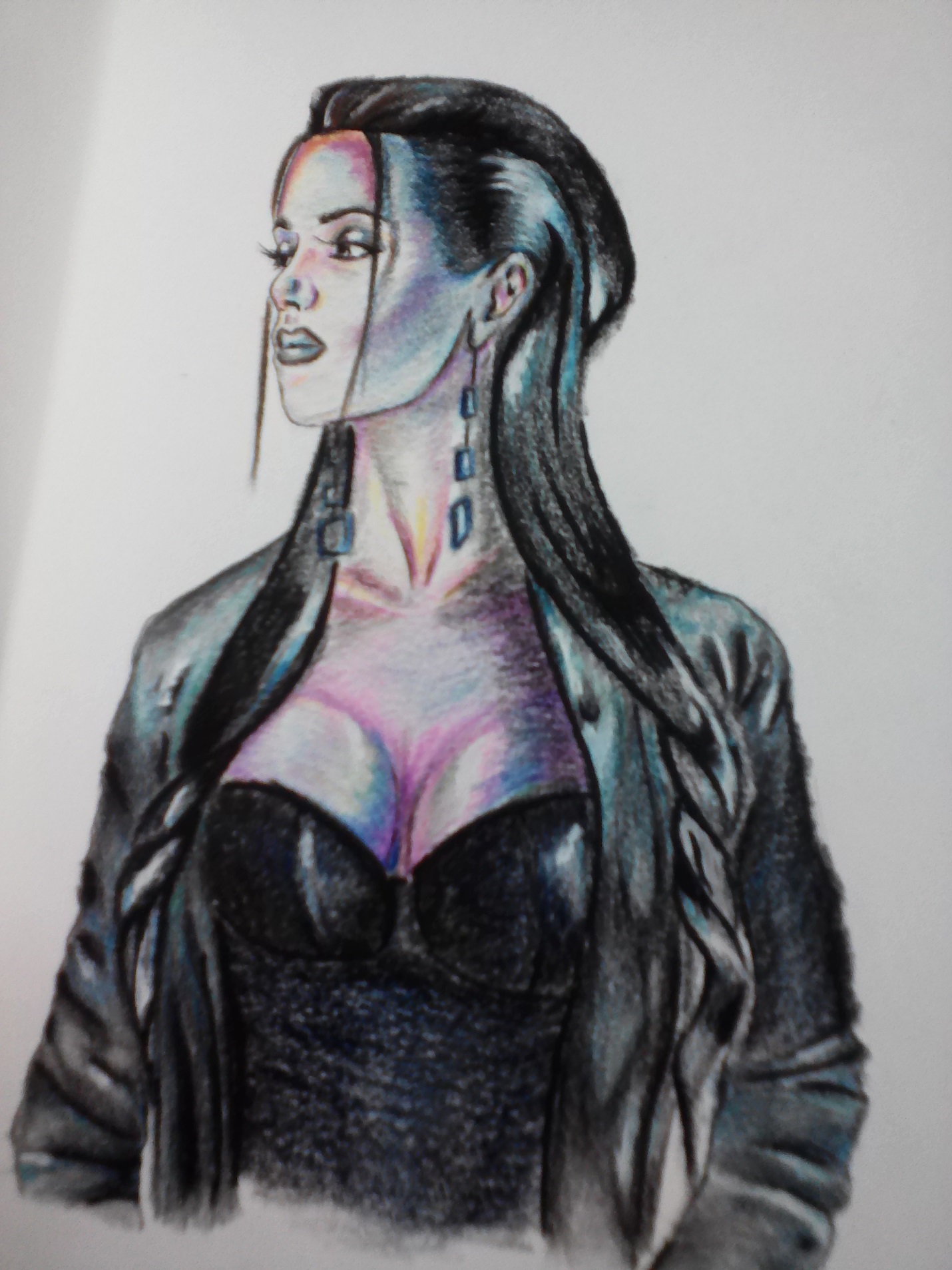 Приложение БВСТАВИТЬ ФОТО ПОЭТАПНОГО ВЫПОЛНЕНИЯ ПРАКТИЧЕСКОЙ РАБОТЫПравила оформления списка использованных источниковГрамотное оформление списка источников – одна из важнейших частей в оформлении всей дипломной работы, так как именно там преподавателю легче всего обнаружить ошибки и недочёты оформления. Основные требования, которые нужно соблюдать при оформлении списка источников, следующие:Список нумеруется арабскими цифрами с использованием абзацного отступа;Сведения об источнике нужно размещать либо в алфавитном порядке по фамилии автора, либо в порядке упоминания ссылок, указывающих на источники, в тексте работы;Порядок расположения источников следующий: нормативные и законодательные акты, книги, периодические издания, электронные источники удаленного доступа;Описание источника составляется с использованием того языка, на котором был составлен документ с учётом норм современной орфографии этого языка. Источники на иностранном языке записываются после упоминания всех русскоязычных источников.В заключение ещё раз напоминаем вам, что при написании дипломной работы следует обязательно изучить методические указания по оформлению дипломной работы того ВУЗа, в котором будет сдаваться работа.Основную часть ВКР (дипломной работы) составляют       только 2 главы:теоретическая и практическая (элементы исследовательской работы), разделенные на пункты. Общее количество пунктов как в теоретической, так и в практической частях должно быть не менее 3 - х и не более 5 - ти.Каждая глава, пункт должен включать законченную идею и информацию. Глава и тема ВКР (дипломной работы) не могут называться одинаково. Глава или пункт не могут иметь название, состоящее из одного слова. Важно! Главы и пункты должны обязательно содержать выводы.Введение (2-3 стр.). Цель его – привлечь внимание к проблеме, теме работы. Во введении кратко обосновывается выбор темы работы, раскрывается научный аппарат исследования: актуальность темы (проблемы) исследования; степень разработанности исследуемой проблемы в специальной литературе; объект и предмет исследования; цель;гипотеза;задачи и методы исследования;указываются	источники информации.Уместно показать разработанность вопроса (темы) в историческом аспекте. Кроме того, должна быть четко определена теоретическая база исследования, т.е. перечислены наиболее значимые авторы, проводившие научные или научно-практические исследования по данной проблеме, должно быть сформулировано и обосновано отношение студента к их научным позициям. Далее следует показать научную и практическую значимость работы.В конце Введения необходимо указать структуру работы. Элементы научного аппарата исследования.Актуальность темы - это определение существа важности исследуемой проблемы. Оно включает в себя следующее: аргументацию необходимости изучения данной темы с позиции теории или практики, а также одновременно и теории, и практики в сфере права, социальной работы; раскрывается степень изученности проблемы и отражение ее в специальной литературе; обосновывается тема и раскрывается потребность в ее специальном исследовании и пр. Актуальность темы обосновывает необходимость проведения исследования, объясняет, почему данную проблему нужно изучать в настоящее время.Например:Тема окрашивания волос актуальна для женщин, особенно для тех, у кого проявилась седина. Согласитесь, что не каждая женщина хочет показывать людям признаки старения. Вдобавок красители для волос служат не только для этого. Окрашивание волос стало нормой в современном мире и не только для женщин. Большинство молодежи любят проводить эксперименты, над своими волосами меняя свой имидж и стиль по настроению, создавая новый образ. Некоторые молодые люди чересчур увлекаются экспериментами, выкрашиваясь в различные цвета радуги.Вполне достаточным основанием для обоснования актуальности выбранной темы ВКР (дипломной работы) работы может быть раскрытие реальной потребности практиков в области права и социальной работы, ее изучении и необходимости выработки практических рекомендаций, связанных с работой.Можно использовать следующие маркеры:1. одной из актуальных проблем является в настоящее время… 2. огромную важность приобретают вопросы…3. особое значение приобретают вопросы…4. социальная значимость темы определяется…5. среди проблем, связанных с…, пристальное внимание исследователей в последние годы привлекает вопрос о…6. в связи с…, большое значение приобрела проблема… 7. интерес к проблеме… обусловлен…8. обоснуем необходимость (актуальность)…9. в настоящее время актуальность приобретает…10. к числу наиболее актуальных проблем относится… 11. необходимость рассмотрения темы… обусловлена…12. изучение данной темы тесно связано с такими актуальными проблемами, как…13. одной из характерных особенностей современного общества является.… Например, «Такое положение определяется необходимостью нового подхода к. …. В связи с этим…».14. в теории и практике наиболее полно освещены вопросы,… однако, наименее изучены вопросы…, что и определило тему исследования.15. с проблемой… связан ряд острых вопросов, по которым до последнего времени ведутся дискуссии, и решение которых имеет существенное значение для практической деятельности.16. быстрые и существенные изменения социально-экономических условий жизни нашего общества, развитие рыночных отношений оказали… и прочее.Здесь же раскрывается состояние разработанности выбранной темы, то есть дается краткий обзор литературы по теме. Следует учитывать, что чаще всего, ВКР (дипломная работа) бывает посвящена довольно узкой теме. Обзор литературы, в этом случае, делается только по ней, а не по всей проблеме, к которой данная тема относится. Литературный обзор должен осуществляться	в определенной логической последовательности. Сначала дается критический анализ того, что уже нашло отражение в специальной литературе.На основании анализа делается вывод о том, что уже решено предшествующими исследователями, что еще недостаточно раскрыто и потому нуждается в дальнейшей разработке, что вообще, по данным исследования, не получило отражение в литературе. Если студент не может сделать такие выводы, проводя самостоятельно анализ всей имеющейся по данной теме литературы, то, естественно, возникает вопрос, для чего он выбрал именно эту тему и что нового в нее он может привнести. Вполне возможно, что тема получила достаточное освещение в литературе, и необходимости в ее специальном исследовании нет.В исследованиях встречаются факты, когда, сформулировав проблему, автор отмечает, что «решение этой проблемы и является целью выпускной работы». В определенной степени - это упрощенный подход, так как он скрывает четкое формулирование цели исследования.Цель ВКР (дипломной работы) - это то, что хочет достичь студент в своей исследовательской деятельности. Она характеризует основной замысел студента при разработке темы работы. Цель исследования определяет главное решение поставленной проблемы и желаемый конечный результат-разработку новой методики или адаптации известной к конкретным условиям; применения наиболее оптимального сочетания уже известных технологий и то есть то, что надо сделать, чтобы достичь необходимого результата.Цель - это мысленное предвидение результата. Цель состоит из целевого действия, целевого предмета, целевого объекта. Целевой объект – это профессиональное взаимодействие в сфере права, организации социального обеспечения. Целевой предмет - это операция, которую предстоит изучить и отразить в документах. Целевое действие - это действие, которое будет совершаться над предметом в рамках объекта исследования.Например:1. Цель данной работы: разработать рекомендации для улучшения работы….2. Цель выпускной квалификационной работы: изучить пути и средства контроля за …Сформулировав цель, следует определить границы исследовательской деятельности (объект) и содержание (предмет) работы.Объект ВКР (дипломной работы) - эта та часть практики или научного знания, с которой исследователь имеет дело. Он представляет собою процесс или явление, определяющее проблемную ситуацию, которая будет исследоваться. Объект может находиться в области права и организации социального обеспечения и т.п.Например:В качестве объекта исследования в ВКР (дипломной работе) необходимо выделить ….Предмет ВКР (дипломной работы) - это та сторона, тот аспект, та точка зрения, «проекция», с которой исследователь познает целостный объект, выделяя при этом главные, наиболее существенные (с точки зрения исследователя) признаки объекта. Он (предмет) определяет то, что находится в границах объекта и обусловливает содержание предстоящего исследования. Один и тот же объект может быть предметом разных исследований или даже целых научных направлений. Предмет ВКР (дипломной работы) чаще всего либо совпадает с ее темой, либо они очень близки по звучанию.Например:Предметом исследования является работа …...Тема ВКР (дипломной работы) может совпадать либо с объектом, либо с предметом исследования. Ненормально, когда тема сформулирована шире объекта. Лучший вариант, это когда предмет исследования уже объекта и уже темы, когда он является их частью.Гипотеза исследования. Гипотеза (от греч. hypothesis - предположение) означает предположение, допущение, выдвигаемое для объяснения какого-либо явления, истинное значение которого неопределенно. Она предполагает экспериментальную проверку опытом, чтобы стать фактом, концепцией, теорией, либо быть отвергнутой. Если гипотеза не подтверждается, то это означает, что предлагаемый подход не обоснован. Другими словами, выбранный студентом путь исследования проблемы ошибочен. В этом случае требуется выдвижение новой гипотезы.Для ВКР (дипломной работы) далеко не всегда требуется выдвижение гипотезы.При формулировании гипотезы определяется, что необходимо автору познать (преобразовать), а затем делается само предположение в виде выражения:- «это возможно, если...»;- «будет обеспечено, если...»;- «будет осуществляться эффективно при наличии (при условии)...»; - «использование (создание)... позволит обеспечить...» и др.Для каждой проблемы может быть определена своя конструкция гипотезы, и здесь шаблонов не должно быть, - это определенное творчество автора.Например:Это будет возможно, если при усовершенствовании парикмахерских услуг применить на практике комплекс консультационных мероприятий по улучшению знаний потенциальных клиентов об услугах салона.Основные задачи ВКР (дипломной работы). На основе цели (в работах, где имеется гипотеза, то и ее) определяются основные задачи, которые требуется решить (и подтвердить выдвинутое предположение), чтобы достичь поставленной цели. Это изучение и анализ учебной и методической литературы, передового опыта; выявление системы условий, приемов, технологических цепочек; экспериментальная проверка предлагаемой методики и т.д.Задачи формулируются в виде перечисления:- провести анализ…,- определить…,- установить…,- изучить...,- описать...,- уточнить и дополнить понимание...,- выявить...,- систематизировать...,- разработать... и т.д.Иногда задачи формулируются как относительно самостоятельные законченные этапы исследования.Формулировки задач имеют большое значение. Они определяют содержание квалификационной работы. Количество задач может диктоваться главами или основными параграфами работы. Как правило, их количество колеблется от 2 - х до 4 -х, в редких случаях достигает 5 - ти. В первом случае каждая задача определяет название главы, во втором - отдельные главы, основные параграфы ВКР (дипломной работы). Какой вариант предпочтителен, определяется темой и советом научного руководителя.Например:Для этого в работе необходимо решить следующие задачи:- изучить литературу по данной проблеме;- выявить факторы, влияющие на …… ;- описать влияние …. на процесс …..;- уточнить и дополнить …….;- систематизировать технологии ……. работы с …, применяемые в деятельности учреждений …;- выработать рекомендации по реализации технологии …..Методы исследования – способы, средства и приёмы изучаемой реальности, которые позволяют решить задачи и достичь цели исследовательской деятельности.В качестве основных методов, которые активно используются в процессе подготовки ВКР (дипломной работы), являются:- теоретические (изучение, анализ и синтез научной, научно-методической и др. литературы, нормативных	документов, материалов на электронных носителях по проблеме исследования; изучение и обобщение (передового) опыта работы; метод моделирования; мысленный эксперимент и др.);- эмпирические (наблюдение; беседа; опрос; анкетирование, интервью); тестирование; изучение продуктов деятельности (сравнение, изучение и обобщение практики, опыта работы); решение практических ситуаций; оценивание; эксперимент);- методы математической обработки и статистической обработки информации и др.Научная и практическая значимость исследуемой проблемы. Автор показывает, какое значение могут иметь те результаты, которые им получены в ходе исследования, и где они, возможно, получат применение или уже используются на практике.Структура работы. В данном элементе указывается, из скольких глав состоит работа, дается и приводится краткое содержание глав.Основная часть состоит из теоретической и практической частей. В теоретической части дается теоретическое освещение темы на основе анализа имеющейся литературы. Практическая часть (элементы исследовательской работы) должна быть представлена методикой, расчетами, анализом экспериментальных данных, продуктом творческой деятельности в соответствии с видом профессиональной деятельности. Содержание теоретической главы должно строго соответствовать теме ВКР (дипломной работе).В пунктах 1.1–1.5 рассматриваются различные теоретические аспекты темы.Вторая - практическая часть (элементы исследовательской работы) содержит рекомендации по выбору моделей для данной темы и алгоритм выполнения парикмахерской услуги, представляющие собой инструкционно-технологическую карту, разработанную на основе результатов выполненной услуги на модели (выводов по проведенному анализу) и определяемых темой ВКР (дипломной работы).Заключение. Объем заключения должен составлять 1–2 стр.В первой части заключения необходимо отразить основные выводы, к которым пришел студент при изучении теоретических аспектов данной темы (на основании учебной и научной литературы). Данные выводы должны отражать актуальность данной темы и ее практическую значимость.Во второй части заключения необходимо отразить краткую формулировку результатов, к которым пришел студент при выполнении практической части (выводы по каждой поставленной во введении задаче).Выводы и рекомендации заключения должны быть ответом на цель и задачи, поставленные во введении к ВКР (дипломной работе).После заключения помещают Список использованных источников, являющийся важной частью квалификационной работы и отражающий самостоятельность и творческий подход студента. Список должен включать цитируемые в данной работе, просмотренные произведения, архивный материал, имеющий отношение к теме. В список не включают те источники, на которые нет ссылок в основном тексте работы и которые фактически не использованы.Рекомендуется представить единый библиографический список литературы к работе в целом. При составлении списка источников и литературы необходимо соблюдать определенную последовательность в перечислении библиографических записей.В начале библиографического списка всегда размещают официальные и нормативные документы (Федеральные законы, Указы Президента, постановления, положения, приказы и т.д.). Внутри группы однотипных документов библиографические записи должны располагаться по алфавиту. Сведения о нормативных документах и статьях из периодических изданий приводят с обязательным указанием источника опубликования. В конце библиографического списка приводят описания источников на иностранных языках и Интернет-ресурсов.Библиографическое описание на книгу или любой другой документ составляется по определенным правилам (см. приложение).Вспомогательные или дополнительные материалы помещают в Приложении. Выпускная	квалификационная работа должна быть переплетена. Начинаетсятитульным листом, за которым следует бланк-задание, затем следует содержание, затем введение, первый лист которого является четвертым листом работы, текстовая часть, список использованных источников, приложения.Выполненные выпускные квалификационные работы рецензируются специалистами из числа работников предприятий, организации, преподавателей образовательных учреждений, хорошо владеющих вопросами, связанными с тематикой выпускных квалификационных работ. Студент совместно с руководителем передает ВКР (дипломную работу) для написания рецензии рецензенту не позднее назначенного срока. Внесение изменений в работу после получения рецензии не допускается. Выпускные квалификационные работы (дипломные работы) могут выполняться студентами, как в колледже – в кабинетах самостоятельной работы студентов в присутствии преподавателя, так и на предприятии (организации).Завершенная работа вместе с отзывом руководителя, рецензией в установленный срок сдается в учебную часть.Этапы выполнения завивкиТехнология выполнения прическиРасход материалов, приспособлений, инструментовСхема выполнения прически